APPLICATION FORMAssistant Principal Mission and Community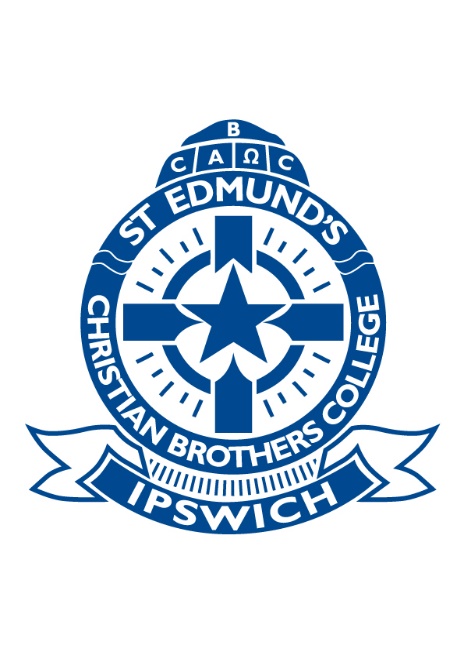 St Edmund’s CollegeIPSWICH QLDReturn ‘Confidential’ to:The PrincipalSt Edmund’s CollegePost: 	PO Box 2343		North Ipswich QLD 4305Email: 	secmail@sec.qld.edu.auEmployment Collection NoticeIn applying for this position you will be providing St Edmund’s College, on behalf of Edmund Rice Education Australia (EREA), with personal information. If you provide St Edmund’s College with personal information, for example your name and address or information contained on your resume, St Edmund’s College will collect the information in order to assess your application. St Edmund’s College may keep this information on file if your application is unsuccessful in case another position becomes available. We will not disclose this information to a third party without your consent. You may seek access to your personal information held by St Edmund’s College if you are unsuccessful for the position.  However, there will be occasions when access is denied.  Such occasions would include where access would have an unreasonable impact on the privacy of others. This information will be provided to the interview panel for the position for which you are applying.  If you provide St Edmund’s College with the personal information of others, we encourage you to inform them that you are disclosing that information and why; that they can access that information if they wish; that St Edmund’s College does not usually disclose the information to third parties. PERSONAL INFORMATIONREFEREESNames and addresses of three persons who have consented to act as referees and who have been approached to provide references. NB. The Principal of St Edmund’s College reserves the right to contact persons not nominated by the applicant.If you do not want the person nominated in 1.1 to be contacted, please outline your reasons and nominate as a referee a previous employer / supervisor or another person to whom you have been responsible in your employment.QUALIFICATIONSTertiary Education Qualifications (including those for Religious Education)	Please list from most recent.Please attach copies of academic transcripts.Other QualificationsRelevant Personal Professional DevelopmentGive details of courses, conferences, and seminars attended within the past three years that relate to this position. Please list:Membership of Professional OrganisationsPlease list Professional Organisations below:EXPERIENCETeaching Experience (including Religious Education)Leadership ExperienceSELECTION CRITERIAThe Selection Criteria should be addressed in no more than TWO x A4 pages and attached to this application along with additional relevant information.NB. The preferred applicant will be required to sign an Employment Screening Declaration prior to any appointment being finalised.Surname:Christian Names:Home Address:Home Address:Home Telephone:Mobile Phone:Email Address:Present Position:Name of school/office at which you are currently employed:Name of school/office at which you are currently employed:Address:Address:Telephone:Email andPostal addresses for communication with respect to this application:Email andPostal addresses for communication with respect to this application:Email andPostal addresses for communication with respect to this application:Supervisor (EREA Regional Director, Diocesan Principals’ Consultant, Principal or equivalent)Supervisor (EREA Regional Director, Diocesan Principals’ Consultant, Principal or equivalent)NamePositionLocationPhoneMobileEmailReasonReasonAlternative to 1.1Alternative to 1.1NamePositionLocationPhoneMobileEmailProfessional Colleague (In the case of a Deputy Principal or equivalent, this Reference Check must be completed by your current Principal. In the case of a person currently in a Principal/Headmaster position, this Reference Check is to be completed by another senior professional colleague.)Professional Colleague (In the case of a Deputy Principal or equivalent, this Reference Check must be completed by your current Principal. In the case of a person currently in a Principal/Headmaster position, this Reference Check is to be completed by another senior professional colleague.)NamePositionLocationPhoneMobileEmailProfessional ColleagueProfessional ColleagueNamePositionLocationPhoneMobileEmailYears attended(Most recent)Years attendedInstitutionInstitutionQualificationsQualificationsQualificationsMajor area/s StudyMajor area/s StudyYears attendedYears attendedInstitutionInstitutionQualificationsQualificationsQualificationsMajor area/s StudyMajor area/s StudyYears attendedYears attendedInstitutionInstitutionQualificationsQualificationsQualificationsMajor area/s StudyMajor area/s StudyYears attendedYears attendedInstitutionInstitutionQualificationsQualificationsQualificationsMajor area/s StudyMajor area/s StudyName of Teacher RegistrationOrganisationTeacher Registration NumberExpiry DateWorking with Children Number(if applicable)Expiry DateYears (from most recent)Name of College/OrganisationSubjects taughtYears (from most recent)Name of College/OrganisationPositions heldSignedDate